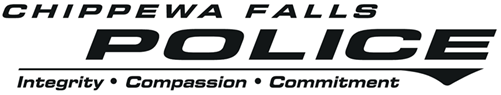 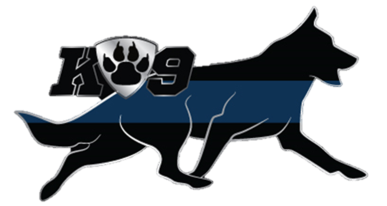 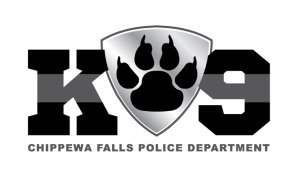 K-9 PROGRAM DONATION FORMLETTER OF COMMITMENTDonor(s)/Company Name        Address	     City, State, Zip       Phone   (W)         (H)       (C)      PLEDGE INFORMATION(Click on box to select)   I (we) pledge a total of $       now in support of the CF Police Department K-9 program.   I (we) plan to make a one-time contribution at a later date on       of $        I (we) would like to make a yearly contribution please send me a reminder annually. Annual reminders        will be sent out each September.I plan to make a contribution with:  Cash   Check _____________________________________________________________	___________________ Signature	(s)								DateACKNOWLEDGEMENTPlease print your name(s) as you would like it to appear on publications:    I would like my gift to remain anonymousPlease make checks payable to the City of Chippewa Falls, with the K-9 program noted in the memo section. Contributions are tax deductible to the extent allowed by IRS standards.  Tax receipts will be issued.  Questions regarding the best tax impact for your specific needs should be referred to your tax advisor.  Please return this form in person or mail to the Chippewa Falls Police Department, 210 Island Street, Chippewa Falls, WI 54729 – Please call 715-726-2707, if you have questions– www.chippewafallspd.orgDisclaimer:  All funds donated will be used for K-9 related expenses. If the K-9 program is discontinued donated funds not yet used will be used for another Chippewa Falls Police Department project.